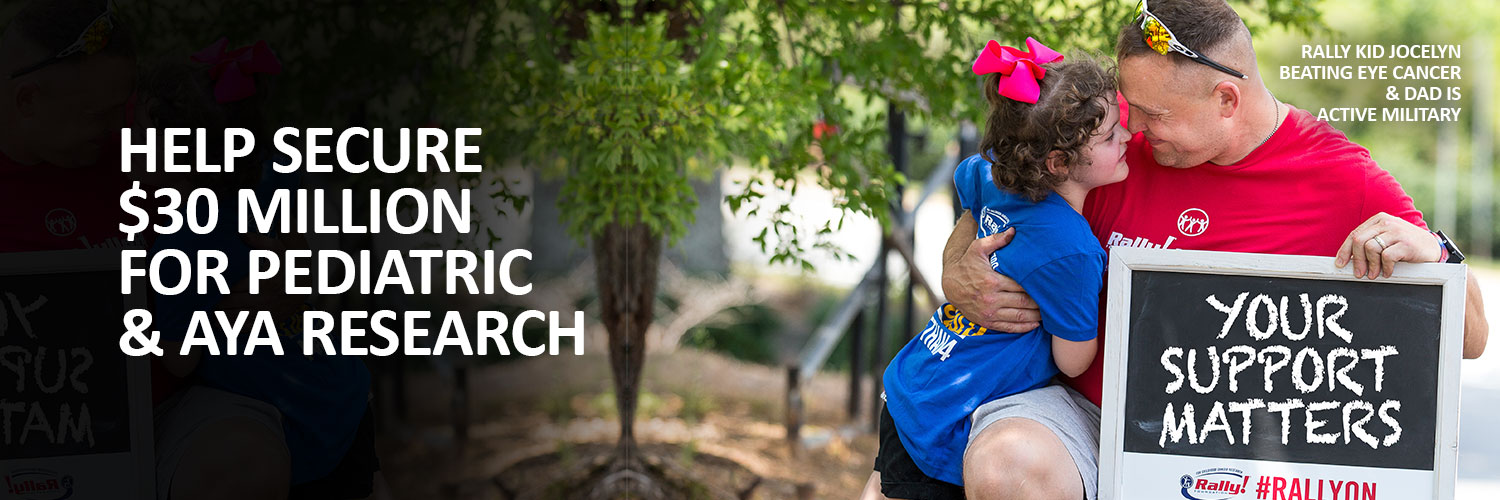 We Need Two Minutes of Your Time: June 22-25, 2020It is critical that members of the DoD Subcommittee, Chairman and Ranking Member hear from you over the next four days to help us secure a $30M standalone cancer research program for children, adolescents and young adults.Please copy and paste this letter and email to your representative found in the chart below Subject line: Support CDMRP Standalone for Pediatric & AYA CancersDear (Representative Name Here),As a constituent of the state of (Enter state here), I am writing to ask for your support of a $30 million cancer research program for pediatric, adolescents and young adults within the CDMRP. More than 80% of the active military fall within what the National Institutes of Health has defined as young adults. Half these young adult men and women serving our country are married and/or have children.We are very grateful for the inclusion of cancers in children, adolescents and young adults for the past three years in the Peer Review Cancer Research Program. More than 28 awards have been granted, yet each year many promising applications are left behind. For this reason, we are asking for a standalone $30 million program for the brave men and women defending our country, along with their spouses and children.Cancer is the #1 disease killer of children, adolescents and young adults; yet, when it comes to the war on cancer, we have left these brave men and women behind within the CDMRP. This population does not have a cancer research program dedicated to their cancers. I am asking you to help rectify this oversight.When the DoD Subcommittee meets later this month or in early July, I am asking that you please support this new program. If you have questions, Congresswoman Ann Kirkpatrick—who is championing this request—is happy to speak with you.Sincerely,(Your name here)(Your city and state here)All advocates can email the Chairman and Ranking Member by copying and pasting the letter below and sending to:Chairman Visclosky - Joe.Devooght@mail.house.govRanking Member Calvert - Rebecca.Keightley@mail.house.govSubject Line: Support CDMRP Standalone for Pediatric & AYA CancersDear (Insert Chairman Visclosky or Ranking Member Calvert),

Thank you for the inclusion of cancers in children, adolescents and young adults for the past three years in the Peer Review Cancer Research Program. More than 28 awards have been granted, yet each year many promising applications are left behind. For this reason, we are asking for a standalone $30 million program for children, adolescents and young adults within the CDMRP. More than 80% of the active military fall within what the National Institutes of Health has defined as young adults. Half these young adult men and woman serving our country are married and/or have children.

Cancer is the #1 disease killer of children, adolescents and young adults; yet, when it comes to the war on cancer, we have left these brave men and women behind within the CDMRP. This population does not have a cancer research program dedicated to their cancers. I am asking you to help rectify this oversight.

When the DoD Subcommittee meets later this month or in early July, I am asking that you please support this new program. If you have questions, Congresswoman Ann Kirkpatrick—who is championing this request—is happy to speak with you.Sincerely,(Your name here)CongresspersonStateStafferStaffer EmailRobert Aderholt Alabama Mark Dawson mark.dawson@mail.house.gov Ann KirkpatrickArizona Christian WalkerChristian.walker@mail.house.govSteve Womack Arkansas Nicholas Runkel
Geoff Hempelmannnicholas.runkel@mail.house.gov
geoff.hempelman@mail.house.govPete AguilarCalifornia Wendell White; Stephanie CuvafWendell.White@mail.house.gov; stephanie.cuvaf@mail.house.govKen Calvert California Rebecca Keightley Rebecca.Keightley@mail.house.govMario Diaz-Balart FloridaChris Sweet (LA)
Lucero Stocketp (Defense Fellow)Chris.sweet@mail.house.gov Charlie CristFlorida Ryan McGuire ryan.mcguire@mail.house.govCheri BustosIllinois Leighton Huch leighton.huch@mail.house.gov Pete Visclosky Indiana Joe DevooghtJoe.Devooght@mail.house.gov Hal Rogers Kentucky Jake Johnsen; Will Tenerjake.johnsen@mail.house.govDutch RuppersbergerMaryland Elliott Phaupelliott.phaup@mail.house.gov Betty McCollumMinnesota Ben Petersonben.peterson@mail.house.gov Tim RyanOhio Ivan DelacruzsantiagoIvan.Delacruzsantiago@mail.house.govMarcy KapturOhio Jenny Perrino - LD 
Maya Troupe -Defense fellow Jenny.Perrino@mail.house.gov
Maya.Troupe@mail.house.govTom Cole Oklahoma Shane HandShane.Hand@mail.house.govHenry CuellarTexas William Changwilliam.chang@mail.house.gov John Carter Texas Wes Demester wes.demester@mail.house.govDerek KilmerWashington State Emily Wallace Emily.wallace@mail.house.gov